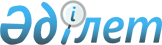 Об увеличении годовых плановых назначений соответствующих бюджетных программ за счет остатков бюджетных средств 2011 года и использовании  (доиспользовании) в 2012 году неиспользованных (недоиспользованных) сумм целевых трансфертов на развитие, выделенных из республиканского бюджета в 2011 годуПостановление Правительства Республики Казахстан от 20 февраля 2012 года № 241

      В соответствии с пунктом 5 статьи 44 и статьями 104, 111 Бюджетного кодекса Республики Казахстан от 4 декабря 2008 года и постановлением Правительства Республики Казахстан от 26 февраля 2009 года № 220 «Об утверждении Правил исполнения бюджета и его кассового обслуживания» Правительство Республики Казахстан ПОСТАНОВЛЯЕТ:



      1. Увеличить годовые плановые назначения соответствующих бюджетных программ за счет остатков бюджетных средств республиканского бюджета 2011 года согласно приложению 1 к настоящему постановлению.



      2. Внести в постановление Правительства Республики Казахстан от 1 декабря 2011 года № 1428 «О реализации Закона Республики Казахстан «О республиканском бюджете на 2012 – 2014 годы» следующие изменения и дополнения:



      в пункте 1:



      подпункт 2) изложить в следующей редакции:

      «2) затраты – 5 270 477 113 тысяч тенге;»;



      подпункты 5), 6) изложить в следующей редакции:

      «5) дефицит – -775 593 880 тысяч тенге, или 2,6 процента к валовому внутреннему продукту страны;

      6) финансирование дефицита бюджета – 775 593 880 тысяч тенге.»;



      в приложении 1 к указанному постановлению:



      в графе «2012 год»:



      в строке «Всего:» цифры «827 081 250» заменить цифрами «840 321 655»;



      в строке «I. Республиканские бюджетные инвестиционные проекты» цифры «391 819 809» заменить цифрами «405 060 214»;



      в графе «2012 год»:



      в функциональной группе 01 «Государственные услуги общего характера» цифры «12 614 222» заменить цифрами «13 151 939»;



      по администратору 217 «Министерство финансов Республики Казахстан» цифры «9 299 908» заменить цифрами «9 837 625»;



      в программе 026 «Строительство объектов таможенного контроля и таможенной инфраструктуры» цифры «3 152 475» заменить цифрами «3 679 614»;



      в подразделе «Алматинская область»:



      в строке «Строительство служебных жилых домов на участке таможенного поста «Калжат» Уйгурского района Алматинской области» цифры «83 097» заменить цифрами «122 210»;



      в подразделе «Восточно-Казахстанская область»:



      в строке «Реконструкция таможенного поста «Бахты» в Урджарском районе Восточно-Казахстанской области» цифры «305 549» заменить цифрами «338 597»;



      в строке «Строительство единого контрольно-пропускного пункта «Майкапчагай» в Зайсанском районе Восточно-Казахстанской области» цифры «353 877» заменить цифрами «417 494»;



      в строке «Строительство служебных жилых домов в Каратальском сельском округе Зайсанского района Восточно-Казахстанской области» цифры «309 517» заменить цифрами «350 897»;



      в строке «Строительство служебных жилых домов в Бахтинском сельском округе Урджарского района Восточно-Казахстанской области» цифры «366 076» заменить цифрами «421 761»;



      в подразделе «Жамбылская область»:



      в строке «Строительство служебных жилых домов в г. Тараз Жамбылской области» цифры «588 029» заменить цифрами «590 629»;



      в строке «Строительство служебных жилых домов в сельском округе Андас батыр Меркенского района Жамбылской области» цифры «103 026» заменить цифрами «103 619»;



      в строке «Строительство служебных жилых домов на станции Луговая района Т. Рыскулова Жамбылской области» цифры «94 534» заменить цифрами «95 119»;



      после строки «Строительство служебных жилых домов в с. Кордай Кордайского сельского округа Жамбылской области 317 504» дополнить строками следующего содержания:«                                                                   »;



      в подразделе «Мангистауская область»:



      в строке «Строительство общежития квартирного типа в селе Бейнеу Бейнеуского района Мангистауской области» цифры «47 271» заменить цифрами «66 623»;



      в строке «Строительство общежития квартирного типа на участке таможенного поста «Темир Баба» Каракиянского района Мангистауской области» цифры «32 962» заменить цифрами «49 660»;



      в строке «Строительство общежития квартирного типа на участке таможенного поста «Тажен» Бейнеуского района Мангистауской области» цифры «32 739» заменить цифрами «49 561»;



      в подразделе «Южно-Казахстанская область»:



      в строке «Строительство служебных жилых домов в г. Сарыагаш Сарыагашского района Южно-Казахстанской области» цифры «468 294» заменить цифрами «643 353»;



      после строки «033 «Развитие автоматизированной интегрированной информационной системы «Электронные государственные закупки 5 105» дополнить программами следующего содержания:«                                                                   »;

      в графе «2012 год»:



      в функциональной группе 02 «Оборона» цифры «20 754 256» заменить цифрами «21 308 763»;



      по администратору 202 «Министерство по чрезвычайным ситуациям Республики Казахстан» цифры «1 731 768» заменить цифрами «1 869 556»;



      в программе 003 «Строительство и реконструкция объектов защиты от чрезвычайных ситуаций» цифры «1 731 768» заменить цифрами «1 869 556»;



      после строки «в том числе на инвестиционные проекты:» дополнить строками следующего содержания:«                                                                   »;

      по администратору 208 «Министерство обороны Республики Казахстан»:



      цифры «18 772 488» заменить цифрами «19 189 207»;



      в программе 004 «Строительство объектов вооруженных сил» цифры «14 735 908» заменить цифрами «15 152 627»;



      в строке «Для служебного пользования» цифры «14 735 908» заменить цифрами «15 152 627»;



      в графе «2012 год»:



      в функциональной группе 03 «Общественный порядок, безопасность, правовая, судебная, уголовно-исполнительная деятельность»:



      цифры «18 904 839» заменить цифрами «28 542 905»;



      по администратору 201 «Министерство внутренних дел Республики Казахстан» цифры «4 143 383» заменить цифрами «4 233 532»;



      в программе 007 «Строительство, реконструкция объектов общественного порядка, безопасности и уголовно-исполнительной системы» цифры «3 812 628» заменить цифрами «3 902 777»;



      в подразделе «Акмолинская область»:



      после строки «Разработка ПСД на строительство котельной учреждения ЕЦ 166/26 в пос. Степной 5 885» дополнить строкой следующего содержания:«                                                                   »;

      по администратору 410 «Комитет национальной безопасности Республики Казахстан»:



      цифры «7 944 590» заменить цифрами «17 272 739»;



      в программе 002 «Программа развития системы национальной безопасности» цифры «7 944 590» заменить цифрами «17 272 739»;



      в строке «Программа развития системы национальной безопасности» цифры «7 944 590» заменить цифрами «17 272 739»;



      по администратору 501 «Верховный Суд Республики Казахстан»:



      цифры «3 019 277» заменить цифрами «3 226 684»;



      в программе 012 «Строительство объектов органов судебной системы» цифры «2 689 885» заменить цифрами «2 897 292»;



      в подразделе «Костанайская область»:



      после строки «Строительство здания суда в городе Лисаковск Костанайской области 263 868» дополнить строками следующего содержания:«                                                                   »;

      по администратору 680 «Служба охраны Президента Республики Казахстан»:



      цифры «1 871 070» заменить цифрами «1 883 431»;



      в программе 002 «Программа развития Службы охраны Президента Республики Казахстан» цифры «1 871 070» заменить цифрами «1 883 431»;



      в строке «Программа развития Службы охраны Президента Республики Казахстан» цифры «1 871 070» заменить цифрами «1 883 431»;



      в графе «2012 год»:



      в функциональной группе 04 «Образование»:



      цифры «14 534 063» заменить цифрами «15 548 006»;



      после строки «Образование 14 534 063» дополнить:

      администратором бюджетной программы следующего содержания:«                                                                   »;

      по администратору 225 «Министерство образования и науки Республики Казахстан»:



      цифры «14 534 063» заменить цифрами «15 434 368»;



      в программе 005 «Строительство и реконструкция объектов образования и науки» цифры «7 628 439» заменить цифрами «8 528 744»;



      после строки «в том числе на инвестиционные проекты:» дополнить строками следующего содержания:«                                                                   »;

      в строке «Строительство общежития на 610 мест Египетского университета Исламской культуры «Нур-мубарак» на закрепленном земельном участке по пр. Аль-Фараби, 73 в Бостандыкском районе г. Алматы» цифры «682 130» заменить цифрами «880 219»;



      после строки «Строительство малосемейного общежития по ул. Кажымукан в районе домов № 3 и № 5 г. Астаны 336 342» дополнить строкой и администратором бюджетной программы следующего содержания:«                                                                   »;

      в графе «2012 год»:



      в функциональной группе 05 «Здравоохранение»:



      цифры «16 260 344» заменить цифрами «16 421 514»;



      по администратору 226 «Министерство здравоохранения Республики Казахстан» цифры «13 978 291» заменить цифрами «14 139 461»;



      в программе 016 «Строительство и реконструкция объектов здравоохранения» цифры «1 503 502» заменить цифрами «1 513 183»;



      после строки «Реконструкция здания РГКП «Республиканский клинический госпиталь для инвалидов ВОВ» (разработка проектно-сметной документации) 141 143» дополнить строками следующего содержания:«                                                                   »;

      в программе 019 «Создание информационных систем здравоохранения»:



      цифры «1 685 413» заменить цифрами «1 787 002»;



      в строке «Создание Единой информационной системы здравоохранения Республики Казахстан» цифры «1 685 413» заменить цифрами «1 787 002»;



      дополнить программой следующего содержания:«                                                                   »;

      в графе «2012 год»:



      в функциональной группе 08 «Культура, спорт, туризм и информационное пространство»:



      цифры «10 428 889» заменить цифрами «10 529 623»;



      в подразделе «город Астана»:



      после строки «Реконструкция спортивно-оздоровительного комплекса, расположенного по ул. Стадионной, № 3 в городе Астане 190 618» дополнить администратором бюджетной программы следующего содержания:«                                                                   »;

      в графе «2012 год»:



      в функциональной группе 10 «Сельское, водное, лесное, рыбное хозяйство, особо охраняемые природные территории, охрана окружающей среды и животного мира, земельные отношения»:



      цифры «56 112 420» заменить цифрами «56 988 521»;



      по администратору 212 «Министерство сельского хозяйства Республики Казахстан» цифры «50 833 965» заменить цифрами «51 605 921»;



      в программе 011 «Строительство, реконструкция и оснащение ветеринарных лабораторий, биохранилища и здания подведомственного учреждения» цифры «6 340 397» заменить цифрами «6 545 966»;



      в строке «Приведение в соответствии с требованиями международных стандартов зданий и ветеринарных лабораторий Республики Казахстан» цифры «6 340 397» заменить цифрами «6 545 966»;



      в программе 029 «Строительство и реконструкция системы водоснабжения, гидротехнических сооружений» цифры «41 733 954» заменить цифрами «42 130 673»;



      в подразделе «Акмолинская область»:



      в строке «Реконструкция Кокшетауского группового водопровода (2-очередь строительства)» цифры «3 209 798» заменить цифрами «3 222 212»;



      в строке «Реконструкция и модернизация Преображенского гидроузла с внедрением систем автоматизации водоучета и водораспределения на канале Нура-Ишим в Акмолинской области. Разработка проектно-сметной документации» цифры «500 000» заменить цифрами «504 265»;



      в строке «Реконструкция и модернизация сооружений Астанинского водохранилища с внедрением систем автоматизации водоучета и водораспределения в Акмолинской области. Разработка проектно-сметной документации» цифры «500 000» заменить цифрами «504 280»;



      в строке «Реконструкция и модернизация сооружений Селетинского водохранилища с внедрением систем автоматизации водоучета и водораспределения в Акмолинской области. Разработка проектно-сметной документации» цифры «500 000» заменить цифрами «504 320»;



      после строки «Реконструкция и модернизация сооружений Селетинского водохранилища с внедрением систем автоматизации водоучета и водораспределения в Акмолинской области. Разработка проектно-сметной документации 500 000» дополнить строкой следующего содержания:«                                                                   »;

      в подразделе «Алматинская область»:



      после строки «Реконструкция Бартогайского водохранилища Алматинской области (1-я очередь. 2 пусковой комплекс) 830 129» дополнить строкой следующего содержания:«                                                                   »;

      в подразделе «Атырауская область» дополнить строкой следующего содержания:«                                                                   »;

      в строке «Строительство Кояндинского группового водопровода 3-й очереди Курмангазинского района Атырауской области с подключением населенных пунктов Контыртерек, Батырбек, Егинкудук - 2 этап» цифры «47 300» заменить цифрами «71 887»;



      в подразделе «Восточно-Казахстанская область»:



      после строки «Реконструкция сооружений Чарского водохранилища с гидроузлом и магистральным каналом «Центральный» Жарминского района Восточно-Казахстанской области» дополнить строкой следующего содержания:«                                                                   »;

      после строки «Реконструкция плотинного гидроузла на р. Кельды-Мурат с МК «Актоган» Урджарского района Восточно-Казахстанской области» дополнить строками следующего содержания:«                                                                   »;

      после строки «Реконструкция плотинного гидроузла на р. Карабута с магистральным каналом «Актоган» Урджарского района Восточно-Казахстанской области» дополнить строкой следующего содержания:«                                                                   »;

      в подразделе «Жамбылская область»:



      после строки «Вторая очередь повышения сейсмоустойчивости плотины Терс-Ащибулакского водохранилища с реконструкцией дренажно-насосной станции в с. Бурно-Октябрьское в Жуалинском районе Жамбылской области 449 895» дополнить строкой следующего содержания:«                                                                   »;

      после строки «Повышение сейсмоустойчивости плотины Тасоткельского водохранилища в Шуском районе Жамбылской области, II - очередь» дополнить строкой следующего содержания:«                                                                   »;

      в подразделе «Карагандинская область»:



      после строки «Реконструкция канала имени Каныша Сатпаева с ПК0+00 по ПК 1020+00. II очередь» дополнить строкой следующего содержания:«                                                                   »;

      в подразделе «Кызылординская область»:



      после строки «Кызылординская область 2 851 384» дополнить строкой следующего содержания:«                                                                   »;

      после строки «Реконструкция АСГВ 1-ой очереди на участке Бердиколь-Саксаульск с ПК 433+45 по ПК 601+03 Аральского района Кызылординской области 500 000» дополнить строкой следующего содержания:«                                                                   »;

      после строки «Строительство Сырдарьинского группового водопровода Жанакорганского района Кызылординской области» дополнить строкой следующего содержания:«                                                                   »;

      после строки «Реконструкция АСГВ 2-ой очереди на участке Аральск-Аралкум Аральского района Кызылординской области» дополнить строкой следующего содержания:«                                                                   »;

      после строки «Реконструкция АСГВ 3-ей очереди от НС № 5 до НС № 9 н.п. Аккулак Аральского района Кызылординской области» дополнить строкой следующего содержания:«                                                                   »;

      после строки «Реконструкция АСГВ от ВК 23 (н.п. Акбай) до Н.С. № 7 в Казалинском районе Кызылординской области» дополнить строкой следующего содержания:«                                                                   »;

      после строки «Реконструкция водозаборных скважин Арало-Сарыбулакского группового водопровода» дополнить строкой следующего содержания:«                                                                   »;

      после строки «Реконструкция ЖГВ от насосной станции № 5 до н.п. Талаптан Шиелийского района Кызылординской области» дополнить строкой следующего содержания:«                                                                   »;

      после строки «Разработка проектно-сметной документации «Строительство Талапского группового водопровода Жанакорганского района, Кызылординской области 8 875» дополнить строками следующего содержания:«                                                                   »;

      в подразделе «Павлодарская область»:



      в строке «Реконструкция Беловодского группового водопровода Павлодарской области» цифры «2 340 877» заменить цифрами «2 341 277»;



      в подразделе «Северо-Казахстанская область»:

      в строке «Разработка проектно-сметной документации реконструкции Ишимского группового водопровода Северо-Казахстанской области» цифры «15 000» заменить цифрами «50 136»;



      в строке «Реконструкция Булаевского группового водопровода в Северо-Казахстанской области» цифры «2 000 000» заменить цифрами «2 092 158»;



      в строке «Разработка проектно-сметной документации по объекту «Реконструкция Ишимского группового водопровода и строительство разводящих сетей сельских населенных пунктов подключаемых к Ишимскому групповому водопроводу» цифры «207 000» заменить цифрами «257 000»;



      в подразделе «Южно-Казахстанская область»:



      в строке «Реконструкция коллекторов Банный, Межаульный, Токсанбай, Западный и К-20-57 в Мактаральском районе Южно-Казахстанской области»:



      цифры «нет» заменить цифрами «362»;



      после строки «Реконструкция межхозяйственного канала К-30 с гидротехническими сооружениями с внедрением автоматизации водоучета и водораспределения в Мактаральском районе ЮКО 300 000» дополнить строкой следующего содержания:«                                                                   »;

      после строки «Строительство катастрофического водосброса из Шардаринского водохранилища в Шардаринском районе Южно-Казахстанской области. Разработка проектно-сметной документации 7 692» дополнить строками следующего содержания:«                                                                   »;

      в программе 032 «Развитие объектов охраны подземных вод и очистки промышленных стоков в городе Усть-Каменогорске»:



      цифры «194 563» заменить цифрами «204 563»;



      в подпрограмме 016 «За счет софинансирования внешних займов из республиканского бюджета» цифры «194 563» заменить цифрами «204 563»;



      в подразделе «Восточно-Казахстанская область»:



      в строке «Восстановление окружающей среды города Усть-Каменогорск» цифры «194 563» заменить цифрами «204 563»;



      в программе 056 «Повышение конкурентоспособности сельскохозяйственной продукции» цифры «894 148» заменить цифрами «1 053 816»;



      в подпрограмме 016 «За счет софинансирования внешних займов из республиканского бюджета» цифры «845 548» заменить цифрами «1 005 216»;



      в строке «Повышение конкурентоспособности сельскохозяйственной продукции» цифры «845 548» заменить цифрами «1 005 216»;



      по администратору 234 «Министерство охраны окружающей среды Республики Казахстан» цифры «5 278 455» заменить цифрами «5 382 600»;



      в программе 004 «Строительство и реконструкция объектов охраны окружающей среды» цифры «4 001 943» заменить цифрами «4 013 299»;



      в строке «Очистка водоемов (озера Щучье, Боровое, Карасу) Щучинско-Боровской курортной зоны» цифры «4 001 943» заменить цифрами «4 013 299»;



      в программе 014 «Модернизация гидрометеорологической службы» цифры «1 276 512» заменить цифрами «1 369 301»;



      после строки «в том числе на инвестиционные проекты:» дополнить строками следующего содержания:«                                                                   »;

      в строке «Создание гидрологических и гидрохимических постов на трансграничных реках с Китайской народной республикой» цифры «1 276 512» заменить цифрами «1 289 934»;



      в графе «2012 год»:



      в функциональной группе 12 «Транспорт и коммуникации» цифры «219 056 123» заменить цифрами «219 059 717»;



      по администратору 215 «Министерство транспорта и коммуникаций Республики Казахстан» цифры «219 056 123» заменить цифрами «219 059 717»;



      после строки «Строительство судоходного защитного гидротехнического сооружения Шульбинского шлюза 57 384» дополнить программой следующего содержания:«                                                                   »;

      в графе «2012 год»:



      в функциональной группе 13 «Прочие»:



      цифры «17 942 589» заменить цифрами «18 297 162»;



      по администратору 694 «Управление делами Президента Республики Казахстан»:



      цифры «16 456 121» заменить цифрами «16 810 694»;



      в программе 008 «Строительство и реконструкция объектов Управления делами Президента Республики Казахстан» цифры «16 456 121» заменить цифрами «16 810 694»;



      в подразделе «Акмолинская область»:



      в строке «Сельскохозяйственный кластер по производству, переработке и реализации продукции животноводства на территории села Красноярка Целиноградского района Акмолинской области» цифры «206 335» заменить цифрами «303 950»;



      после строки «Сельскохозяйственный кластер по производству, переработке и реализации продукции животноводства на территории села Красноярка Целиноградского района Акмолинской области 206 335» дополнить строкой следующего содержания:«                                                                   »;

      в строке «Строительство Клинико-реабилитационного комплекса Медицинского центра Управления делами Президента Республики Казахстан» цифры «14 808 861» заменить цифрами «15 043 627»;



      после строки «Строительство теплотрассы на участке ул. Орынбор от 23 улицы до объекта «Крытый гараж» с подключением объекта «Детский сад» 5 842» дополнить строкой следующего содержания:«                                                                   ».

      3. Приложение 3 к указанному постановлению изложить в новой редакции согласно приложению 2 к настоящему постановлению (для служебного пользования).



      4. Местным исполнительным органам в 2012 финансовом году использовать (доиспользовать) неиспользованные (недоиспользованные) суммы целевых трансфертов на развитие, выделенных из республиканского бюджета в 2011 году, с соблюдением их целевого назначения, за счет остатков бюджетных средств местных бюджетов на начало финансового года на сумму неоплаченной части зарегистрированных обязательств прошедшего финансового года согласно приложению 3 к настоящему постановлению.



      5. Настоящее постановление водится в действие со дня подписания.      Премьер-Министр

      Республики Казахстан                       К. Масимов

Приложение 1        

к постановлению Правительства

Республики Казахстан    

от 20 февраля 2012 года № 241 

Увеличение годовых плановых назначений соответствующих

бюджетных программ за счет остатков бюджетных средств

республиканского бюджета 2011 года

Приложение 3        

к постановлению Правительства

Республики Казахстан    

от 20 февраля 2012 года № 241 

Об использовании (доиспользовании) в 2012 году неиспользованных

(недоиспользованных) сумм целевых трансфертов на развитие,

выделенных из республиканского бюджета в 2011 году, с

соблюдением их целевого назначениятыс.тенге
					© 2012. РГП на ПХВ «Институт законодательства и правовой информации Республики Казахстан» Министерства юстиции Республики Казахстан
				Строительство и обслуживание единого контрольно-пропускного пункта

«Карасу» таможенного поста «Кордай» в Карасуском сельском округе

Кордайского района Жамбылской области61 220Строительство служебных жилых домов в с. Кордай Кордайского сельского

округа Кордайского района Жамбылской области1 367036Модернизация информационных систем Налоговых органов,

связанных с изменением налогового законодательстваМодернизация информационных систем Налоговых органов,

связанных с изменением налогового законодательства6 087в том числе на инвестиционные проекты:ПрочиеМодернизация информационных систем налоговых

органов, связанных с изменением налогового

законодательства6 087040Строительство центров приема и обработки информации

налоговых органовСтроительство центров приема и обработки информации

налоговых органов4 491в том числе на инвестиционные проекты:ПрочиеСтроительство центров обработки информации

Налогового Комитета Министерства финансов

Республики Казахстан4 491Алматинская областьСтроительство пожарного депо V-типа на 4 выезда в п. Достык

Алакольского р-на Алматинской области81 220Атырауская областьСтроительство пожарного депо на 4 выезда в с. Ганюшкино

Курмангазинского района Атырауской области56 568Строительство объектов для размещения военнослужащих внутренних войск по охране исправительных учреждений в поселке Степной Акмолинской области90 149Павлодарская областьРеконструкция здания областного суда Павлодарской области,

строительство пристройки к зданию областного суда по адресу

г. Павлодар, ул. Площадь Победы, 1207 407212Министерство сельского хозяйства Республики КазахстанМинистерство сельского хозяйства Республики Казахстан23 719007Строительство и реконструкция объектов образования в

сфере сельского хозяйства23 719в том числе на инвестиционные проекты:город АстанаСтроительство учебного корпуса технического факультета

Казахстанский аграрно-технический университет

им. С.Сейфуллина23 719Атырауская областьСтроительство Межрегионального профессионального учебного центра по

подготовке и переподготовке кадров технического и обслуживающего

труда для нефтегазовой отрасли на 700 ученических мест в городе

Атырау668 642Карагандинская областьСтроительство спортивно-оздоровительного комплекса Республиканской

школы-интерната имени Т.Бегельдинова в г. Караганда25 290Разработка ПСД на строительство общежития на 500 мест

Евразийского национального университета имени Л.Н. Гумилева

для Казахстанского филиала МГУ им. Ломоносова в г. АстанаРазработка ПСД на строительство общежития на 500 мест

Евразийского национального университета имени Л.Н. Гумилева

для Казахстанского филиала МГУ им. Ломоносова в г. Астана8 284226Министерство здравоохранения Республики КазахстанМинистерство здравоохранения Республики Казахстан89 919026Строительство и реконструкция объектов образования89 919в том числе на инвестиционные проекты:Актюбинская областьСтроительство общежития на 1000 мест при РГКП

Западно-Казахстанский государственный медицинский

университет им. М. Оспанова» в г. Актобе (разработка

проектно-сметной документации)29 120Восточно-Казахстанская областьСтроительство общежития на 1000 мест при РГП

«Государственном медицинском университете г. Семей» в

г. Семей (разработка проектно-сметной документации)29 120Южно-Казахстанкая областьСтроительство спортивного и лекционного зала на ранее

отведенном земельном участке на площади Аль-Фараби, №

3б Южно-Казахстанской государственной медицинской

академии в г. Шымкенте и строительство 4-х этажного

учебного корпуса на своей территории, пл. Аль-Фараби,

№ 3б Южно-Казахстанской государственной медицинской

академии в г. Шымкенте2 559г. АлматыСтроительство общежития на 1000 мест при РГП

«Казахский национальный университет им. С.Д.

Асфендиярова» в г. Алматы (разработка проектно-сметной

документации)29 120г. АстанаРазработка проектно-сметной документации и проведение

вневедомственной государственной экспертизы на строительство

многопрофильной больницы на 300 коек при АО «Национальный научный

медицинский центр» в городе Астане9 681023Развитие мобильной и телемедицины в здравоохранении аульной

(сельской) местностиРазвитие мобильной и телемедицины в здравоохранении аульной

(сельской) местности49 900в том числе на инвестиционные проекты:ПрочиеРазвитие мобильной и телемедицины в здравоохранении

аульной (сельской) местности49 900206Министерство культуры Республики КазахстанМинистерство культуры Республики Казахстан100 734010Строительство, реконструкция объектов культурыв том числе на инвестиционные проекты:Восточно-Казахстанская областьСтроительство государственного историко-культурного

заповедника-музея «Берель» в Катон-Карагайском районе

Восточно-Казахстанской области100 734Разработка проектно-сметной документации по объекту «Строительство и

реконструкция и техническое перевооружение Кокшетауского

промводопровода»54 318«Реконструкция Большого Алматинского канала с внедрением систем

автоматизации водоучета и водораспределения в Алматинской области.

Разработка проектно-сметной документации»4 500Разработка проектно-сметной документации по объекту «Реконструкция и

модернизация водозаборных сооружений и трассы водовода Кояндинского

группового водопровода в Курмангазинском районе Атырауской области»1 015Реконструкция сооружений водохранилища на реке Каракол Урджарского

района Восточно-Казахстанской области, 2-я очередь.

Разработка проектно-сметной документации1 250Реконструкция плотинного гидроузла на реке Коктерек Урджарского

района Восточно-Казахстанской области. Разработка проектно-сметной

документации1 250Реконструкция плотинного гидроузла на р. Карабута с магистральным

каналом «Актоган» Урджарского района Восточно-Казахстанской области.

Разработка проектно-сметной документации1 563Реконструкция плотинного гидроузла на реке Кусак Урджарского района

Восточно-Казахстанской области. Разработка проектно-сметной

документации1 255Повышение сейсмоустойчивости плотины Тасоткельского водохранилища

в Шуском районе Жамбылской области, 2-очередь. Разработка

проектно-сметной документации2 800Реконструкция Таласской плотины и магистрального канала «Базарбай»

с внедрением систем автоматизированного учета и регулирования подачи

поливной воды в Байзакском районе Жамбылской области. Разработка

проектно-сметной документации2 000Реконструкция и техническое перевооружение гидроузла Самаркандского

водохранилища Карагандинской области.

Разработка проектно-сметной документации13 700Разработка проектно-сметной документации «Реконструкция АСГВ 1-ой

очереди на участке Бердиколь-Саксаульск с ПК 433+45 по ПК 601+03

Аральского района Кызылординской области»950Разработка проектно-сметной документации «Реконструкция АСГВ 1-ой

очереди на участке Саксаульск-Аральск с ПК 722+03 по ПК 1127+44

Аральского района Кызылординской области»1 900Разработка проектно-сметной документации «Реконструкция АСГВ 2-ой

очереди на участке Аральск-Аралкум Аральского района Кызылординской

области»3 100Разработка проектно-сметной документации «Реконструкция АСГВ 3-ей

очереди от НС № 5 до НС № 9 н.п. Аккулак Аральского района

Кызылординской области»3 661Разработка проектно-сметной документации «Реконструкция АСГВ от ВК 23

(н.п. Акбай) до Н.С. № 7 в Казалинском районе Кызылординской области»2 803Разработка проектно-сметной документации «Реконструкция веток

подключения АСГВ 2-ой очереди Казалинского района Кызылординской

области»5 686Разработка проектно-сметной документации «Реконструкция ЖГВ от

насосной станции № 5 до н.п. Талаптан Шиелийского района

Кызылординской области»6 927Разработка проектно-сметной документации «Реконструкция водозаборных

скважин Жиделинского группового водопровода»360Мангистауская областьРеконструкция группового водопровода Бескудук-Бекинский

Мангистауского района Мангистауской области13 010Разработка проектно-сметной документации по объекту «Водоснабжение

населенных пунктов села Акжигит, села Сынгырлау подключаемых к

Акжигит-Майлинскому групповому водопроводу Бейнеуского района

Мангистауской области»2 250Разработка проектно-сметной документации по объекту «Водоснабжение

населенных пунктов села Баскудук, села Беки подключаемых к

Бескудук-Бекинскому групповому водопроводу Мангистауского района

Мангистауской области»500Реконструкция межхозяйственного канала К-26 с гидротехническими

сооружениями с внедрением автоматизации водоучета и водораспределения

в Мактаральском районе ЮКО. Разработка проектно-сметной документации5 000Разработка проектно-сметной документации по объекту «Реконструкция и

модернизация водоочистных сооружений, водопроводных сетей населенных

пунктов Сарыагашского района, подключаемых к Сарыагашскому групповому

водопроводу Южно-Казахстанской области»3 500Разработка проектно-сметной документации по объекту «Реконструкция и

модернизация систем водоснабжения ближайших населенных пунктов и

города Арысь, подключаемых к Арысскому групповому водопроводу

Южно-Казахстанской области»2 000Разработка проектно-сметной документации по объекту «Реконструкция и

модернизация систем водоснабжения ближайших населенных пунктов

Отырарского района, подключаемых к Шаульдерскому групповому

водопроводу Южно-Казахстанской области»9 533Реконструкция межхозяйственного канала К-28 с сооружениями

Махтаралького района Южно-Казахстанской области23 966Акмолинская областьСтроительство Республиканского учебного центра по гидрометеорологии

на земельном участке п. Жибек Жолы Аршалынского района Акмолинской

области79 367023Строительство и реконструкция сети постов транспортного

контроля3 594в том числе на инвестиционные проекты:ПрочиеРазвитие сети постов транспортного контроля3 594Строительство 10 автомобильных боксов на территории резиденция

«Карасу» в Щучинском районе Акмолинской области19 567На разработку ПСД по проекту «Теплица на территории государственной

резиденции «Кызыл-Жар»2 625Фун-

кцио-

наль-

ная

группаАдми-

нист-

ратор

бюд-

жетных

прог-

раммПрог-

раммаПод-

прог-

раммаНаименованиеСумма,

тыс. тенге123456Итого17 046 24001Государственные услуги общего характера537 717217Министерство финансов Республики Казахстан537 717026Строительство объектов таможенного контроля и

таможенной инфраструктуры527 139036Модернизация информационных систем Налоговых

органов, связанных с изменением налогового

законодательства6 087040Строительство центров приема и обработки информации

налоговых органов4 49102Оборона1 708 786202Министерство по чрезвычайным ситуациям

Республики Казахстан1 292 067003Строительство и реконструкция объектов защиты от

чрезвычайных ситуаций137 788011Капитальные расходы подведомственных учреждений

Министерства по чрезвычайным ситуациям Республики

Казахстан1 154 279208Министерство обороны Республики Казахстан416 719004Строительство объектов Вооруженных Сил416 71903Общественный порядок, безопасность, правовая,

судебная, уголовно-исполнительная

деятельность9 705 025201Министерство внутренних дел Республики

Казахстан90 149007Строительство, реконструкция объектов общественного

порядка, безопасности и уголовно исполнительной

системы90 149410Комитет национальной безопасности Республики

Казахстан9 395 108001Обеспечение национальной безопасности63 959002Программа развития системы национальной

безопасности9 328 149105Разработка и экспертиза технико-экономических

обоснований республиканских бюджетных

инвестиционных проектов и концессионных проектов3 000501Верховный суд Республики Казахстан207 407012Строительство объектов органов судебной системы207 407680Служба охраны Президента Республики Казахстан12 361002Программа развития Службы охраны Президента

Республики Казахстан12 36104Образование1 013 943212Министерство сельского хозяйства Республики

Казахстан23 719007Строительство и реконструкция объектов образования

в сфере сельского хозяйства23 719225Министерство образования и науки Республики

Казахстан900 305005Строительство и реконструкция объектов образования

и науки900 305226Министерство здравоохранения Республики

Казахстан89 919026Строительство и реконструкция объектов образования89 91905Здравоохранение2 553 870202Министерство по чрезвычайным ситуациям

Республики Казахстан2 193 598111Проведение мероприятий в рамках реализации

Государственной программы развития здравоохранения

Республики Казахстан «Саламатты Қазақстан» на

2011-2015 годы2 193 598226Министерство здравоохранения Республики

Казахстан360 272016Строительство и реконструкция объектов

здравоохранения9 681019Создание информационных систем здравоохранения101 589021Капитальные расходы государственных организаций

здравоохранения на республиканском уровне59 141023Развитие мобильной и телемедицины в здравоохранении

аульной (сельской) местности49 900031Внедрение международных стандартов в области

больничного управления86 047036Обеспечение гарантированного объема бесплатной

медицинской помощи, за исключением направлений,

финансируемых на местном уровне53 91408Культура, спорт, туризм и информационное

пространство100 734206Министерство культуры Республики Казахстан100 734010Строительство, реконструкция объектов культуры100 73410Сельское, водное, лесное, рыбное хозяйство,

особо охраняемые природные территории, охрана

окружающей среды и животного мира, земельные

отношения1 039 998212Министерство сельского хозяйства Республики

Казахстан935 853011Строительство, реконструкция и оснащение

ветеринарных лабораторий, биохранилища и здания

подведомственного учреждения205 569029Строительство и реконструкция системы

водоснабжения, гидротехнических сооружений396 719005За счет внутренних источников396 719032Развитие объектов охраны подземных вод и очистки

промышленных стоков в городе Усть-Каменогорске10 000016За счет софинансирования внешних займов из республиканского бюджета10 000054Капитальный ремонт и восстановление особо аварийных

участков межхозяйственных каналов и

гидромелиоративных сооружений163 897056Повышение конкурентоспособности

сельскохозяйственной продукции159 668016За счет софинансирования внешних займов из

республиканского бюджета159 668234Министерство охраны окружающей среды

Республики Казахстан104 145004Строительство и реконструкция объектов охраны

окружающей среды11 356014Модернизация гидрометеорологической службы92 78912Транспорт и коммуникации3 594215Министерство транспорта и коммуникаций

Республики Казахстан3 594023Строительство и реконструкция сети постов

транспортного контроля3 59413Прочие382 573619Агентство Республики Казахстан по делам

строительства и жилищно-коммунального

хозяйства28 000001Услуги по координации деятельности в области

строительства и жилищно-коммунального хозяйства28 000100Обеспечение деятельности уполномоченного органа по

координации деятельности в области строительства и

жилищно-коммунального хозяйства28 000694Управление Делами Президента Республики

Казахстан354 573008Строительство и реконструкция объектов Управления

делами Президента Республики Казахстан354 573АБППрог-

раммаПодп-

рог-

раммаНаименованиеСумма,

разрешенная к

использованию

(доиспользо-

ванию)

в 2012 году12345Итого:12 677 020,5201Министерство внутренних дел Республики Казахстан147 547,4009Целевые трансферты на развитие областным бюджетам и

бюджету города Алматы на строительство объектов

общественного порядка и безопасности147 547,4Акмолинская областьСтроительство здания Целиноградского районного отдела

внутренних дел села Акмол Акмолинской области100 764,4Мангистауская областьСтроительство центра оперативного управления в мкр.

«Шанырак» г. Жанаозен46 783,0205Министерство туризма и спорта Республики Казахстан67 116,8009Целевые трансферты на развитие областным бюджетам,

бюджетам городов Астаны и Алматы на развитие объектов

спорта и туризма67 116,8Мангистауская областьСтроительство объектов внешней инженерно-транспортной

инфраструктуры международного курорта «Кендерли»

(разработка проектно-сметной документации)67 116,8206Министерство культуры Республики Казахстан421 540,0006Целевые трансферты на развитие областным бюджетам,

бюджетам городов Астаны и Алматы на развитие объектов

культуры421 540,0город АлматыРеконструкция Дворца Республики со строительством

подземного автопаркинга на 300 мест в г. Алматы421 540,0212Министерство сельского хозяйства Республики Казахстан44 575,2017Целевые трансферты на развитие областным бюджетам,

бюджетам городов Астаны и Алматы на развитие системы

водоснабжения44 575,2Акмолинская областьРеконструкция водопровода и сетей водоснабжения в

с. Тасты-Талды Жаркаинского района674,0Реконструкция площадки водозаборных сооружений и

фильтрованной станции села Дамса, села Степное,

поселка Научный Шортандинского района9 993,8Реконструкция водозабора с. Интернациональное

Есильского района Акмолинской области2 069,8Разработка проектно-сметной документации по проекту

«Реконструкция водопроводных сетей в с. Бесбидайык

Астраханского района»1 734,0Актюбинская областьРеконструкция водопроводного комплекса аула Есет

батыра Кикиулы (с. Павловка) Алгинского района10 323,4Атырауская областьРазработка проектно-сметной документации по проекту

«Строительство группового водопровода Карабау-Каракол

Кзылкугинского района»923,0Разработка проектно-сметной документации по проекту

«Строительство группового водопровода

Коныстану-Жаскайрат Кзылкугинского района»951,0Восточно-Казахстанская областьРеконструкция вопроводных сетей в с. Уланское

Восточно-Казахстанской области6 117,5Реконструкция водопроводных сетей в с. Ново-Азовое

Уланского района5 261,1Разработка проектно-сметной документации по проекту

«Реконструкция и перенос водозабора в с. Караауыл

Абайского района»200,0Разработка проектно-сметной документации по проекту

«Реконструкция водопроводных сетей с.Кенгирбай би

Абайского района»195,0Разработка проектно-сметной документации по проекту

«Реконструкция водопроводных сетей с. Каскабулак

Абайского района Восточно-Казахстанской области»148,0Разработка проектно-сметной документации по проекту

«Реконструкция поселкового водопровода с водозабором

в с. Карагаш Аягозского района Восточно-Казахстанской

области»200,0Кызылординская областьСтроительство станции подкачки в районном центре

Жосалы Кармакшинского района Кызылординской области4 292,0Павлодарская областьРазработка проектно-сметной документации по проекту

«Реконструкция водопровода с. Иртышск Иртышского

района Павлодарской области»648,7Северо-Казахстанская областьРеконструкция системы водоснабжения в селе Белое

Кызылжарского района Северо-Казахстанской области37,5Реконструкция системы водоснабжения в с. Лобаново

Айыртауского района Северо-Казахстанской области37,5Реконструкция системы водоснабжения в с. Боголюбово

Кызылжарского района Северо-Казахстанской области222,9Строительсво водопроводных сетей в с. Тепличное и

с. Прибрежное Кызыржарского района146,0Разработка проектно-сметной документации по проекту

«Развитие и реконструкция разводящих сетей в

с. Корнеевка Есильского района»400,0215Министерство транспорта и коммуникаций Республики Казахстан652 740,0028Целевые трансферты на развитие областным бюджетам,

бюджетам городов Астаны и Алматы на развитие

транспортной инфраструктуры652 740,0Западно-Казахстанская областьРеконструкция автодороги «Жымпиты-Каратобе»

Западно-Казахстанской области10 041,7Строительство автомобильного моста через р. Деркул на

дороге к п. Ветелик Западно-Казахстанской области54 450,7Костанайская областьРеконструкция автодороги «Федоровка-Ленино-Вишневое»

Костанайской области35 874,8Реконструкция автодороги «Узунколь-Сарыколь»

Костанайской области19 568,3город АстанаСтроительство ул. Сейфуллина на участке от

ул. Кумисбекова до ул. Бейсековой в городе Астана51 396,7Реконструкция проспекта Женис на участке от

ул. Кенесары до вокзала3 844,2Реконструкция улицы Мунайтпасова от ул. Манаса до

пр. Абылай хана122 463,2Реконструкция ул. Иманова от пр. Республики до

ул. Гумилева120 227,2Строительство улицы № 38 на участке от улицы № 14

до проспекта Абылай хана в г. Астане75 862,6Строительство улицы Д. Конаева на участке от

пр. Туран до «Нового Центр Столицы» в г. Астане112 479,8Строительство улицы № 39 на участке от улицы № 19

(Сыганак) до улицы № 12 (Сарайшык) в г. Астане46 530,8220Министерство экономического развития и торговли

Республики Казахстан1 028 766,9014Целевые трансферты на развитие областным бюджетам,

бюджетам городов Астаны и Алматы на развитие

индустриальной инфраструктуры в рамках программы

«Дорожная карта бизнеса - 2020»1 028 766,9Акмолинская область47 717,8Атырауская область22 504,5Восточно-Казахстанская область7 274,5Жамбылская область934,4Западно-Казахстанская область104 428,5Карагандинская область494 316,8Кызылординская область297 519,7Мангистауская область19 684,2Павлодарская область29 672,4Южно-Казахстанская область2 568,1город Алматы2 146,0225Министерство образования и науки Республики Казахстан1 216 115,8012Целевые трансферты на развитие областным бюджетам,

бюджетам городов Астаны и Алматы на строительство и

реконструкцию объектов образования и областному

бюджету Алматинской области и бюджету города Алматы

для сейсмоусиления объектов образования1 216 115,8Акмолинская областьСтроительство детского сада на 280 мест в

г. Степногорск Акмолинской области137 509,0Восточно-Казахстанская областьСтроительство средней школы на 320 мест в селе Науалы

Урджарского района Восточно-Казахстанской области4 000,0Жамбылская областьСтроительство детского сада на 280 мест по

ул. Сарымолдаева в селе Мерке Меркенского района34 007,5Западно-Казахстанская областьСтроительство детского сада на 280 мест в селе Сайхин

Бокейординского района Западно-Казахстанской области73 484,7Строительство детского сада на 280 мест в селе

Подстепное Теректинского района Западно-Казахстанской

области27 923,5Кызылординская областьСтроительство средней школы на 900 мест в

с. Келинтобе Жанакорганского района34 848,0Строительство средней школы на 1200 мест в поселке

Теренозек Сырдарьинского района11 526,4Строительство средней школы на 1200 мест по улице

Туркестанская в городе Кызылорде20 588,9Строительство средней школы на 1200 мест в поселке

Жанакорган Жанакорганского района Кызылординской

области14 034,6Строительство средней школы на 600 мест в селе

Тогускен Жанакорганского района Кызылординской

области69 746,7Строительство средней школы на 600 мест в

пос. Торетам Кармакшинского района Кызылординской

области159,0Строительство средней школы № 170 на 600 мест в кенте

Айтекеби Казалинского района Кызылординской области55 797,3Строительство средней школы № 252 на 600 мест в

пос. Шиели Шиелинского района Кызылординской области198,7Строительство средней школы на 1200 мест в пос. Шиели

Шиелинского района Кызылординской области248,4Мангистауская областьСтроительство детского сада на 320 мест в микрорайоне

Жулдыз (Рахат-3) города Жанаозен Мангистауской

области94 762,0Строительство средней школы на 624 места в

микрорайоне «Бостандык» (Арай-3) города Жанаозен

Мангистауской области98 288,8Павлодарская областьСтроительство детского сада на 280 мест в городе

Павлодар Павлодарской области1 659,4Северо-Казахстанская областьСтроительство детского сада на 320 мест в городе

Петропавловске Северо-Казахстанской области188 808,5Южно-Казахстанская областьСтроительство детского сада на 320 мест в населенном

пункте «Сауле» города Шымкент Южно-Казахстанской

области564,1Строительство детского сада на 320 мест в микрорайоне

«Казыгурт» города Шымкент Южно-Казахстанской области5 216,6Строительство детского сада на 280 мест по улице № 15

в микрорайоне «Асар» г. Шымкент Южно-Казахстанской

области10 409,8Строительство средней школы № 48 на 300 мест в

поселке «Наурыз» города Шымкент67 146,2город АлматыСтроительство детского сада на 120 мест со сносом

существующих строений на земельном участке по адресу

ул. Навои 308 Бостандыкского района города Алматы27 286,2Строительство детского сада на 120 мест со сносом

существующих строений на земельном участке по адресу

ул. Шилова № 19 Жетысуйского района города Алматы28 921,5Строительство детского сада на 120 мест со сносом

существующих строений на земельном участке по адресу

ул. Сейффуллина 188-а Турксибского района города

Алматы23 848,7Строительство детского сада на 80 мест со сносом

существующих строений на земельном участке по адресу

ул. Тобоякова № 26-28 Жетысуйского района города

Алматы23 741,8Строительство детского сада на 120 мест со сносом

существующих строений на земельном участке по адресу

ул. 2-я Остроумова № 34 Турксибского района города

Алматы28 712,9Строительство детского сада на 120 мест со сносом

старых строений на земельном участке по адресу

ул. Макатаева/Чайковского № 103/33 Жетысуйского района

города Алматы18 405,2Строительство инженерных сетей Интеллектуальной школы

Первого Президента Республики Казахстан на 960 мест с

блоком дошкольного воспитания на 90 мест

физико-математического направления в Медеуском районе

города Алматы884,0Строительство инженерных сетей Интеллектуальной школы

Первого Президента Республики Казахстан на 960 мест

со спальным корпусом на 200 мест

химико-биологического направления в мкр. Калкаман

г. Алматы4 357,0Строительство детского сада на 320 мест в мкр. Карасу

города Алматы762,1город АстанаСтроительство детского сада на 240 мест на левом

берегу южнее улицы № 19 города Астаны551,5Строительство детского сада на 240 мест по

ул. Алматы-Акмешит в г. Астана30 827,7Строительство школы на 400 мест в поселке Куйгенжар

города Астаны18 618,7Строительство школы на 1200 мест в районе пересечения

улиц Манаса-Момышулы в городе Астана27 270,4Строительство детского сада на 240 мест южнее

Коргалжынского шоссе10 000,0Строительство детского сада на 280 мест по улице

Сарытогай в жилом массиве Пригородный в г. Астане7 000,0Строительство детского сада по улице № 14

(юго-западнее проектируемой ул. Жумабаева)7 000,0Строительство детского сада по улице № 14 в г. Астане7 000,0226Министерство здравоохранения Республики Казахстан1 807 647,8005Целевые трансферты на развитие областным бюджетам,

бюджетам городов Астаны и Алматы на строительство и

реконструкцию объектов здравоохранения и областному

бюджету Алматинской области и бюджету города Алматы

для сейсмоусиления объектов здравоохранения1 807 647,8Акмолинская областьСтроительство городской поликлиники на 500 посещений

в смену (взрослая поликлиника на 350 посещений в

смену, детская поликлиника на 150 посещений в смену)

в городе Кокшетау Акмолинской области6 437,0Лечебный корпус на 50 мест Акмолинского областного

детского противотуберкулезного санатория «Бурабай» в

п. Боровое Щучинского района7 300,1Строительство районной поликлиники на 250 посещений в

смену в ауле Акмол Целиноградского района Акмолинской

области (разработка проектно-сметной документации)8 319,9Жамбылская областьСтроительство областной многопрофильной детской

больницы на 200 коек в городе Тараз903,6Строительство районной поликлиники на 250 посещений в

смену в а. Аса Жамбылского района Жамбылской области95 013,0Кызылординская областьСтроительство городского перинатального центра на 200

коек в г. Кызылорда1 076 469,9Костанайская областьСтроительство областной многопрофильной больницы на

300 коек в г. Костанай Костанайской области3,0Мангистауская областьСтроительство родильного дома на 100 коек в

г. Жанаозен Мангистауской области418 403,4Строительство регионального центра охраны матери и

ребенка на 150 мест в г. Актау Мангистауской области117 382,2Павлодарская областьСтроительство врачебной амбулатории в поселке

Ленинский сельской зоны города Павлодар7 967,4город АстанаСтроительство амбулаторно-поликлинического комплекса

на земельном участке, расположенном в микрорайоне

Юго-Восток (правая сторона) в городе Астана.

Корректировка (без инженерных сетей)60 641,9Строительство городской детской инфекционной больницы

на 250 коек в г. Астана8 806,4231Министерство нефти и газа Республики Казахстан15 405,5024Целевые трансферты на развитие областным бюджетам,

бюджетам городов Астаны и Алматы на развитие

газотранспортной системы15 405,5Костанайская областьСтроительство газопровода высокого давления для

газификации села Перцевка города Рудного25,0Мангистауская областьСтроительство системы газоснабжения в новых

микрорайонах Жулдыз, Мерей г. Жанаозен Мангистауской

области15 380,5233Министерство индустрии и новых технологий

Республики Казахстан1 295 087,5015Целевые трансферты на развитие областным бюджетам,

бюджетам городов Астаны и Алматы для развития

индустриально-инновационной инфраструктуры в рамках

направления «Инвестор - 2020»155 365,8Мангистауская областьСтроительство инженерной и транспортной

инфраструктуры специальная экономическая зона

«Морпорт Актау»99 393,4город АстанаСтроительство инфраструктуры новой промышленной зоны

(Индустриальный парк) в городе Астана55 972,4048Целевые трансферты на развитие областным бюджетам,

бюджетам городов Астаны и Алматы на развитие

теплоэнергетической системы1 139 721,7Акмолинская областьСтроительство и реконструкция электрических сетей

Щучинско-Боровской курортной зоны115 665,0Строительство новой чаши золоотвала на РК-2

г. Кокшетау81 644,8Мангистауская областьРеконструкция и расширение центральной котельной с

переводом на мини-ТЭЦ в г. Жанаозен Мангистауской

области347 585,0город АлматыРеконструкция магистральных и распределительных

тепловых сетей города Алматы65 988,0Строительство соединительной тепломагистрали

ТЭЦ-2 - ТЭЦ-1 с насосной станцией в г. Алматы215 083,0город АстанаРеконструкция существующих магистральных тепловых

сетей в городе Астана1 630,3Реконструкция существующих электрических сетей в

г. Астана62 819,4Строительство ПС 110/10 кВ «Коктем-2» мощностью 2х63832,6Строительство ТЭЦ-3 в г. Астана247 953,3Строительство объектов электроснабжения в г. Астана

ПС 110/10 кВ «Кирова-2» мощностью 2*40,0 МВА520,3234Министерство охраны окружающей среды Республики Казахстан1 426 670,2009Целевые трансферты на развитие областным бюджетам,

бюджетам городов Астаны и Алматы на строительство и

реконструкцию объектов охраны окружающей среды1 426 670,2Мангистауская областьСтроительство канализационных очистных сооружений № 2

КОС-2 г. Актау производительностью 30 000 м3/сут.

(Первая очередь)789 221,1Реконструкция и модернизация существующих очистных

сооружений канализации производительностью 21,5 тыс.

м3/сут города Жанаозен Мангистауской области. 1-я

очередь строительства288 264,1Павлодарская областьРеконструкция системы канализации села Шарбакты

Щербактинского района Павлодарской области349 185,0502Генеральная прокуратура Республики Казахстан585 414,8012Целевые трансферты на развитие бюджету города Астаны

на строительство административного здания Генеральной

прокуратуры Республики Казахстан585 414,8город АстанаСтроительство административного здания в районе

пересечения улиц Сыганак и Орынбор Генеральной

прокуратуры585 414,8619Агентство Республики Казахстан по делам строительства и жилищно-коммунального хозяйства3 968 392,6009Целевые трансферты на развитие областным бюджетам,

бюджетам городов Астаны и Алматы на развитие,

обустройство и (или) приобретение

инженерно-коммуникационной инфраструктуры979 065,9Акмолинская областьиз них на строительство инженерно-коммуникационной

инфраструктуры города-спутника города Астаны241 525,1Целевые трансферты на развитие областным бюджетам,

бюджетам городов Астаны и Алматы на развитие,

обустройство и (или) приобретение

инженерно-коммуникационной инфраструктуры37 736,3Актюбинская областьЦелевые трансферты на развитие областным бюджетам,

бюджетам городов Астаны и Алматы на развитие,

обустройство и (или) приобретение

инженерно-коммуникационной инфраструктуры2 440,7Восточно-Казахстанская областьЦелевые трансферты на развитие областным бюджетам,

бюджетам городов Астаны и Алматы на развитие,

обустройство и (или) приобретение

инженерно-коммуникационной инфраструктуры51 613,4Целевые трансферты на развитие областным бюджетам на

развитие, обустройство и (или) приобретение

инженерно-коммуникационной инфраструктуры в

соответствии с программой «Нурлы-кош»54 648,2Западно-Казахстанская областьЦелевые трансферты на развитие областным бюджетам,

бюджетам городов Астаны и Алматы на развитие,

обустройство и (или) приобретение

инженерно-коммуникационной инфраструктуры4 500,0Кызылординская областьЦелевые трансферты на развитие областным бюджетам,

бюджетам городов Астаны и Алматы на развитие,

обустройство и (или) приобретение

инженерно-коммуникационной инфраструктуры10 148,9Мангистауская областьЦелевые трансферты на развитие областным бюджетам,

бюджетам городов Астаны и Алматы на развитие,

обустройство и (или) приобретение

инженерно-коммуникационной инфраструктуры20 000,0Павлодарская областьЦелевые трансферты на развитие областным бюджетам,

бюджетам городов Астаны и Алматы на развитие,

обустройство и (или) приобретение

инженерно-коммуникационной инфраструктуры97 618,0Северо-Казахстанская областьЦелевые трансферты на развитие областным бюджетам,

бюджетам городов Астаны и Алматы на развитие,

обустройство и (или) приобретение

инженерно-коммуникационной инфраструктуры83 889,8Южно-Казахстанская областьЦелевые трансферты на развитие областным бюджетам,

бюджетам городов Астаны и Алматы на развитие,

обустройство и (или) приобретение

инженерно-коммуникационной инфраструктуры11 334,2из них по программе «Нұрлы көш»103 611,3город АстанаЦелевые трансферты на развитие областным бюджетам,

бюджетам городов Астаны и Алматы на развитие,

обустройство и (или) приобретение

инженерно-коммуникационной инфраструктуры91 012,2из них строительство инженерно-коммуникационной

инфраструктуры жилых комплексов южнее ул. Сарайшык и

юго-восточнее поселка Коктал168 987,8010Целевые трансферты на развитие областным бюджетам,

бюджетам городов Астаны и Алматы на развитие системы

водоснабжения548 565,4005За счет внутренних источников548 565,4Акмолинская областьРеконструкция системы объектов водоснабжения

водотведения города Кокшетау107 913,4Реконструкция инженерных сетей водоснабжения и

канализации в с. Красный Яр г. Кокшетау (2 этап)37 178,7Жамбылская областьСтроительство водопроводных сетей в массиве Дальняя

Карасу г. Тараз3 550,4Кызылординская областьРасширение и реконструкция водопроводных и

канализационных сетей города Кызылорды Кызылординской

области48,6Реконструкция и расширение систем водоснабжения и

водоотведения в пос. «Тасбогет» Кызылординской

области (3-этап)10 865,2Мангистауская областьРеконструкция трассы сетей водоснабжения и сооружений

от ЦУВС-3 до точек 28-25 и 29-3 в г. Актау с

увеличением диаметра магистралей (1 очередь)4 813,0Реконструкция трассы сетей водоснабжения и сооружений

от ЦУВС-3 до точек 28-25 и 29-3 в г. Актау с

увеличением диаметра магистралей (2 очередь)6 445,0Северо-Казахстанская областьРеконструкция сетей водоснабжения в городе

Петропавловске (водовод по ул. Крепостной, водовод на

территории ВОС, реконструкция водопроводных очистных

сооружений)13 447,6Реконструкция сетей водоснабжения в городе

Петропавловске (разводящие сети водоснабжения)59 354,8Южно-Казахстанская областьОчистные сооружения подземных вод в г. Кентау304 948,7011Целевые трансферты на развитие областным бюджетам,

бюджетам городов Астаны и Алматы на строительство и

(или) приобретение жилья государственного

коммунального жилищного фонда577 325,8Акмолинская областьПрограмма жилищного строительства в РК на 2011-2014 годы29 744,8Программа занятости 202073 014,9Алматинская областьПрограмма жилищного строительства в РК на 2011-2014 годы2 295,0Восточно-Казахстанская областьПрограмма жилищного строительства в РК на 2011-2014 годы51 190,3Карагандинская областьПрограмма жилищного строительства в РК на 2011-2014 годы13 437,9Павлодарская областьПрограмма жилищного строительства в РК на 2011-2014 годы241 264,4Программа занятости 2020113 935,9Южно-Казахстанская областьПрограмма жилищного строительства в РК на 2011-2014 годы588,4город АстанаНа приобретение квартир у застройщиков на объектах

строительства города Астаны51 854,2012Целевые трансферты на развитие областным бюджетам,

бюджетам городов Астаны и Алматы на развитие

коммунального хозяйства1 193 456,1Алматинская областьСтроительство центральной котельной и реконструкция

тепловых сетей п. Карабулак Ескельдинского района

Алматинской области41 246,0Атырауская областьЭлектроснабжение населенных пунктов Атырауской

области (Макатский район)7 691,0Восточно-Казахстанская областьРеконструкция русла реки Ульба под мостом с

устройством очистных сооружений для очистки ливневых

вод в створе проспекта Независимости города

Усть-Каменогорска107 250,7Карагандинская областьСтроительство котельной в городе Сарань5 016,3Мангистауская областьСтроительство комбината по переработке, утилизации и

захоронению твердых бытовых отходов в г. Жанаозен

(1 очередь)96 520,0Южно-Казахстанская областьРеконструкция магистральных сетей теплоснабжения

южной части города Шымкент15 992,1город АстанаИнженерные сети и благоустройство к первоочередным

объектам в городе Астане97 404,8Развитие системы ливневой канализации в г. Астане787 632,2Ликвидация накопителя сточных вод Талдыколь с

рекультивацией в г. Астане34 703,0013Целевые трансферты на развитие областным бюджетам,

бюджетам городов Астаны и Алматы на развитие

благоустройства городов и населенных пунктов176 747,1город АстанаОрганизация судоходства по реке Есиль. Реконструкция

русла реки Есил в рамках проекта «Судоходный Есил в

г. Астана»43 880,6Реконструкция русла реки Ишим в городе Астане132 866,5129Целевые трансферты на развитие областным бюджетам,

бюджетам городов Астаны и Алматы на развитие

инженерно-коммуникационной инфраструктуры в рамках

Программы занятости 2020493 232,3Акмолинская область32 291,6Восточно-Казахстанская область95 545,2Кызылординская область26 113,7Павлодарская область240 661,3Северо-Казахстанская область97 550,8Южно-Казахстанская область1 069,7